EVENT-DRIVEN OPERATIONAL 
SCENARIO PLANNING TEMPLATE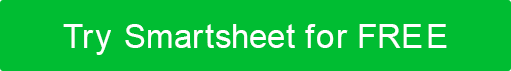 EVENT NAMEEVENT DATEEVENT TIMESpecify the name of the event or scenario you are planning for.Specify the name of the event or scenario you are planning for.Specify the name of the event or scenario you are planning for.MM/DD/YY12:00 AMEVENT DESCRIPTIONProvide a brief overview of the event. Describe the nature of the scenario as well as its potential impact on operations.Provide a brief overview of the event. Describe the nature of the scenario as well as its potential impact on operations.Provide a brief overview of the event. Describe the nature of the scenario as well as its potential impact on operations.Provide a brief overview of the event. Describe the nature of the scenario as well as its potential impact on operations.Provide a brief overview of the event. Describe the nature of the scenario as well as its potential impact on operations.Provide a brief overview of the event. Describe the nature of the scenario as well as its potential impact on operations.EXECUTIVE SUMMARYProvide a high-level overview of the scenario planning document.Provide a high-level overview of the scenario planning document.Provide a high-level overview of the scenario planning document.Provide a high-level overview of the scenario planning document.Provide a high-level overview of the scenario planning document.Provide a high-level overview of the scenario planning document.LOCATION(S) AFFECTEDLOCATION(S) AFFECTEDLOCATION(S) AFFECTEDLOCATION(S) AFFECTEDList the locations or departments that would be impacted by the event.List the locations or departments that would be impacted by the event.List the locations or departments that would be impacted by the event.List the locations or departments that would be impacted by the event.List the locations or departments that would be impacted by the event.List the locations or departments that would be impacted by the event.List the locations or departments that would be impacted by the event.LOCATIONS/DEPARTMENTSLOCATIONS/DEPARTMENTSLOCATIONS/DEPARTMENTSLOCATIONS/DEPARTMENTSLOCATIONS/DEPARTMENTSLOCATIONS/DEPARTMENTSLOCATIONS/DEPARTMENTSLOCATIONS/DEPARTMENTSLOCATIONS/DEPARTMENTSLOCATIONS/DEPARTMENTSLOCATIONS/DEPARTMENTSPROBABILITY RATINGPROBABILITY RATINGPROBABILITY RATINGPROBABILITY RATINGPROBABILITY RATINGAssess the likelihood that the event will occur, i.e., Low, Medium, High.Assess the likelihood that the event will occur, i.e., Low, Medium, High.Assess the likelihood that the event will occur, i.e., Low, Medium, High.Assess the likelihood that the event will occur, i.e., Low, Medium, High.Assess the likelihood that the event will occur, i.e., Low, Medium, High.ProbabilityProbabilityProbabilityProbabilityProbabilityPOTENTIAL IMPACTSDescribe the event's possible impacts (including its effect on operations).Describe the event's possible impacts (including its effect on operations).Describe the event's possible impacts (including its effect on operations).Describe the event's possible impacts (including its effect on operations).Describe the event's possible impacts (including its effect on operations).Describe the event's possible impacts (including its effect on operations).Describe the event's possible impacts (including its effect on operations).Describe the event's possible impacts (including its effect on operations).Describe the event's possible impacts (including its effect on operations).Describe the event's possible impacts (including its effect on operations).Describe the event's possible impacts (including its effect on operations).PREVENTIVE MEASURESPREVENTIVE MEASURESOutline steps to prevent or mitigate the event. List any actions that you can take in advance to lessen the event's impact.Outline steps to prevent or mitigate the event. List any actions that you can take in advance to lessen the event's impact.Outline steps to prevent or mitigate the event. List any actions that you can take in advance to lessen the event's impact.Outline steps to prevent or mitigate the event. List any actions that you can take in advance to lessen the event's impact.Outline steps to prevent or mitigate the event. List any actions that you can take in advance to lessen the event's impact.RESPONSE PLANDevelop a plan for responding to the event if it occurs. Describe the immediate steps you would take in response to the event.Develop a plan for responding to the event if it occurs. Describe the immediate steps you would take in response to the event.Develop a plan for responding to the event if it occurs. Describe the immediate steps you would take in response to the event.Develop a plan for responding to the event if it occurs. Describe the immediate steps you would take in response to the event.Develop a plan for responding to the event if it occurs. Describe the immediate steps you would take in response to the event.RECOVERY STRATEGIESRECOVERY STRATEGIESDefine how you would resume normal operations after the event. Plan for the recovery process, including all the steps you would take to return to normal operations.Define how you would resume normal operations after the event. Plan for the recovery process, including all the steps you would take to return to normal operations.Define how you would resume normal operations after the event. Plan for the recovery process, including all the steps you would take to return to normal operations.Define how you would resume normal operations after the event. Plan for the recovery process, including all the steps you would take to return to normal operations.Define how you would resume normal operations after the event. Plan for the recovery process, including all the steps you would take to return to normal operations.KEY RESOURCESKEY RESOURCESIdentify the resources you need for response and recovery.Identify the resources you need for response and recovery.Identify the resources you need for response and recovery.Identify the resources you need for response and recovery.KEY PERSONNELNECESSARY EQUIPMENTNECESSARY EQUIPMENTNECESSARY MATERIALSNECESSARY MATERIALSADDITIONAL NECESSARY RESOURCESCOMMUNICATION PLANCOMMUNICATION PLANEstablish how you would share information before, during, and after the event. Outline communication strategies and channels for all stakeholders. Establish how you would share information before, during, and after the event. Outline communication strategies and channels for all stakeholders. Establish how you would share information before, during, and after the event. Outline communication strategies and channels for all stakeholders. Establish how you would share information before, during, and after the event. Outline communication strategies and channels for all stakeholders. OBJECTIVESGOALSSTRATEGYACTIVITESRESPONSIBLE PARTYOutline the primary goals and objectives of the scenario plan. Clearly define what the plan aims to achieve in terms of readiness, response, and recovery.Enumerate the specific outcomes the plan seeks to accomplish. List the results that would indicate the successful management of the scenario.Describe the overall approach to achieving the goals. Explain the strategic methods that you would use in scenario prevention, response, and recovery.Detail the key actions you would take as part of the strategy. Describe each significant step involved in the scenario plan, from preventive measures to recovery efforts.Assign responsibility for each activity.TRAINING AND EXERCISESPlan for any training or drills related to the scenario. Schedule any necessary training sessions or simulation exercises.Plan for any training or drills related to the scenario. Schedule any necessary training sessions or simulation exercises.Plan for any training or drills related to the scenario. Schedule any necessary training sessions or simulation exercises.Plan for any training or drills related to the scenario. Schedule any necessary training sessions or simulation exercises.REVIEW AND UPDATE SCHEDULEREVIEW AND UPDATE SCHEDULESet times for reviewing and updating the plan. Determine how frequently you would revisit and revise the scenario plan. Set times for reviewing and updating the plan. Determine how frequently you would revisit and revise the scenario plan. Set times for reviewing and updating the plan. Determine how frequently you would revisit and revise the scenario plan. Set times for reviewing and updating the plan. Determine how frequently you would revisit and revise the scenario plan. Set times for reviewing and updating the plan. Determine how frequently you would revisit and revise the scenario plan. SCHEDULE VERSIONREVIEW DATEREVIEW TIMEUPDATE DUENOTESNOTES1.00MM/DD/YY12:00 AMMM/DD/YY1.10MM/DD/YY1:00 AMMM/DD/YY1.20MM/DD/YY2:00 AMMM/DD/YYMM/DD/YY3:00 AMMM/DD/YYMM/DD/YY4:00 AMMM/DD/YYDISCLAIMERAny articles, templates, or information provided by Smartsheet on the website are for reference only. While we strive to keep the information up to date and correct, we make no representations or warranties of any kind, express or implied, about the completeness, accuracy, reliability, suitability, or availability with respect to the website or the information, articles, templates, or related graphics contained on the website. Any reliance you place on such information is therefore strictly at your own risk.